lMADONAS NOVADA PAŠVALDĪBA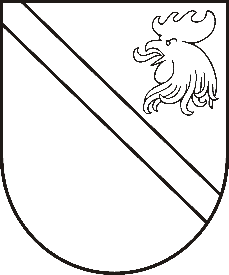 Reģ. Nr. 90000054572Saieta laukums 1, Madona, Madonas novads, LV-4801 t. 64860090, fakss 64860079, e-pasts: dome@madona.lv ___________________________________________________________________________MADONAS NOVADA PAŠVALDĪBAS DOMESLĒMUMSMadonā2019.gada 22.oktobrī								Nr.472									(protokols Nr.20, 4.p.)Par pašvaldības nekustamā īpašuma „Dārziņš Nr.66”, Praulienas pagasts, Madonas novads atsavināšanu Madonas novada Praulienas pagasta pārvaldē 08.11.2016. saņemts […], iesniegums (reģistrēts Praulienas pagasta pārvaldē 08.11.12016. ar Nr. PRA/1-09.2/16/186) ar lūgumu atsavināt pašvaldībai piederošo nekustamo īpašumu “Dārziņš Nr.66’’, Praulienas pagasts, Madonas novads (kadastra nr. 7086 005 0156; platība 749 m2).Nekustamais īpašums „Dārziņš Nr.66” ar kadastra nr. 7086 005 0156 ir reģistrēts Vidzemes rajona tiesas Praulienas pagasta zemesgrāmatas nodalījumā Nr.100000585756 uz Madonas novada pašvaldības vārda.Ar 22.01.2009. Praulienas pagasta padomes sēdes protokolu Nr.1,16.p […] izbeigtas zemes pastāvīgās lietošanas tiesības uz zemes gabalu “Dārziņš Nr.66’’ un tas noteikts par pašvaldībai piekritīgo zemi un noteikts, ka Praulienas pagasta padomei slēdzams nomas līgums ar bijušo zemes lietotāju. Ar […], ir noslēgts zemes nomas līgums 2019.gada 12.augustā, reģistra Nr.PRA/1-19/19/47, par minētā nekustamā īpašuma nomu no 12.08.2019. līdz 11.08.2029.[…] nav nekustamā īpašuma nodokļu parāda par nekustamo īpašumu “Dārziņš Nr.66’’.Saskaņā ar “Publiskas personas mantas atsavināšanas likuma” 8.panta 7d. Nosacīto cenu atbilstoši mantas vērtībai nosaka mantas novērtēšanas komisija.2019.gada 12.septembrī nekustamā īpašuma „Dārziņš Nr.66” novērtēšanu ir veikusi SIA „Eiroeksperts” (LĪVA kompetences uzraudzības biroja  izsniegts kompetences sertifikāts nekustamā īpašuma, kustāmās mantas un uzņēmējdarbības (biznesa) vērtēšanā Nr.1).Saskaņā ar nekustamā īpašuma novērtējumu nekustamā īpašuma “Dārziņš Nr.66”, Praulienas pagasts, Madonas novads, kadastra Nr.7086 005 0156, 749 m2, tirgus vērtība 2019.gada 12.septembrī ir EUR 970.00 (deviņi simti septiņdesmit euro 00 centi).Par nekustamā īpašuma novērtēšanu Praulienas pagasta pārvalde 2019.gada 30.augustā ir veikusi pakalpojuma apmaksu EUR 242.00  (divi simti četrdesmit divi euro 00 centi). Nekustamais īpašums „Dārziņš Nr.66”, Praulienas pagasts, Madonas novads, nav nepieciešams pašvaldībai tās funkciju nodrošināšanai. Pamatojoties uz likuma „Par pašvaldībām” 21.panta pirmās daļas septiņpadsmito punktu, kas nosaka, ka „tikai vietējās pašvaldības domes var lemt par pašvaldības nekustamā īpašuma atsavināšanu” un „Publiskas personas mantas atsavināšanas likuma” 4.panta ceturtās  daļas 8.punktu, kas nosaka, ka nekustamā īpašuma atsavināšanu var ierosināt persona, kurai Valsts un pašvaldību īpašuma privatizācijas un privatizācijas sertifikātu izmantošanas pabeigšanas likumā noteiktajā kārtībā ir izbeigtas zemes lietošanas tiesības un ar kuru pašvaldība ir noslēgusi zemes nomas līgumu, ja šī persona vēlas nopirkt zemi, kas bijusi tās lietošanā un par ko ir noslēgts zemes nomas līgums un saskaņā ar „Publiskas personas mantas atsavināšanas likuma” 47.pantu publiskas personas mantas atsavināšanā iegūtos līdzekļus pēc atsavināšanas izdevumu segšanas ieskaita attiecīgās publiskās personas budžetā. Atsavināšanas izdevumu apmēru nosaka Ministru kabineta paredzētajā kārtībā. Saskaņā ar 01.02.2011. MK noteikumu Nr.109 „Kārtība, kādā atsavināma publiskas personas manta” 38.punktu, atsavināmo publisko personu vai to iestāžu mantas atsavināšanas izdevumu apmēru un kārtību, kādā atsavināmo publisko personu vai to iestāžu mantas atsavināšanā iegūtie līdzekļi ieskaitāmi attiecīgās atvasinātās personas budžetā, nosaka attiecīgās atvasinātās publiskās personas lēmējinstitūcija, ņemot vērā 16.10.2019. Uzņēmējdarbības, teritoriālo un vides jautājumu komitejas un 22.10.2019. Finanšu un attīstības  komitejas atzinumus, atklāti balsojot: PAR – 12 (Agris Lungevičs, Ivars Miķelsons, Andrejs Ceļapīters, Artūrs Čačka, Andris Dombrovskis, Artūrs Grandāns, Valda Kļaviņa, Andris Sakne, Rihards Saulītis, Inese Strode, Aleksandrs Šrubs, Gatis Teilis), PRET – NAV, ATTURAS – NAV, Madonas novada pašvaldības dome  NOLEMJ:Nodot atsavināšanai nekustamo īpašumu “Dārziņš Nr.66”, Praulienas pagasts, Madonas novads, kas sastāv no vienas zemes vienības 749 m2 platībā, pārdodot to par nosacīto cenu nomniekam […].Apstiprināt pašvaldības nekustamā īpašuma „Dārziņš Nr.66”, Praulienas pagasts, Madonas novads, kas sastāv no viena zemes gabala 749 m2 ar kadastra numuru 7086 005 0156 nosacīto cenu EUR 1212.00 (viens tūkstotis divi simti divpadsmit euro 00 centi).Noteikt, ka pirkuma maksa pēc Pircēja izvēles ir veicama 100% apmērā pirms līguma noslēgšanas vai veicams pirkums uz nomaksu, paredzot avansa maksājumu ne mazāku par 10% no pirkuma maksas un pirkuma maksas atliktā maksājuma nomaksas termiņu līdz 5 gadiem. Uzdot Juridiskajai nodaļai nosūtīt nomniekam […] nekustamā īpašuma “Dārziņš Nr.66”, Praulienas pagasts, Madonas novads, atsavināšanas piedāvājumu normatīvajos aktos noteiktajā kārtībā.Domes priekšsēdētājs						A.Lungevičs